Hrajeme si s knížkamiDobré ráno, kamarádi,knížky máme všichni rádi.Kolik je v nich tajemství, kdo poslouchá, dobře ví,že tam bydlí pohádkys nádhernými obrázky,ale taky básničky,říkadla a písničky.Mám rohy a nejsem čert,mám listy a nejsem strom.Nejsem živá, ale ožívám,když mě otevřeš.(kniha)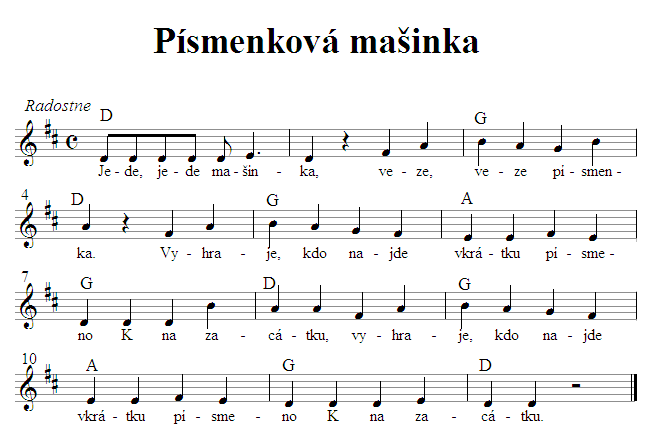 